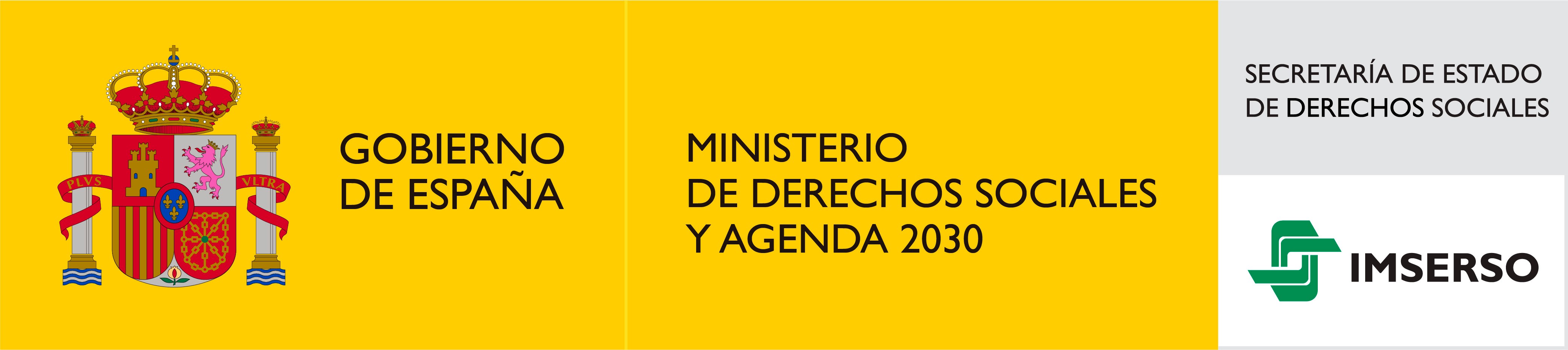 ANTES DE CUMPLIMENTAR LA SOLICITUD, LEA CON DETENIMIENTO LAS INSTRUCCIONESDATOS DE LA PERSONA SOLICITANTEEn matrimonios indicar el cónyuge que percibe la pensión, en caso que solo uno la percibaANEXO IIDATOS DEL CÓNYUGE O PAREJA DE HECHONOTIFICACIÓNDATOS FAMILIA NUMEROSAUNIÓN DE ESTA SOLICITUD CON LA DE OTRA PERSONABALNEARIOS SOLICITADOS POR ORDEN DE PREFERENCIADATOS ECONÓMICOSDECLARACIÓN RESPONSABLEDECLARO, bajo mi responsabilidad que los datos consignados en esta solicitud son ciertos y que para participar en el Programa de Termalismo cumplo con los siguientes requisitos (marque con una X lo que corresponda), manifestando que quedo enterado/a de la obligación de comunicar al Imserso cualquier variación que de los mismos pudiera producirse en lo sucesivo:Me valgo por mí mismo/a para realizar las actividades básicas de la vida diaria (ABVD).Soy pensionista de jubilación o de incapacidad permanente del sistema de Seguridad Social español.Soy pensionista de viudedad del sistema de Seguridad Social español con cincuenta y cinco o más años de edad.Soy pensionista por otros conceptos del sistema de Seguridad Social español o perceptor/a de prestaciones o subsidios de desempleo, con sesenta o más años. Soy persona asegurada o beneficiaria del sistema de Seguridad Social español, con sesenta y cinco o más años de edad.Indique el grado de necesidad de recibir los tratamientos termales:AltoMedioBajoDe acuerdo con el artículo 28. 2 de la Ley 39/2015, de 1 de octubre, del Procedimiento Administrativo Común de las Administraciones Públicas, el Imserso consultará los datos sobre identidad y residencia consignados en esta solicitud y recabará aquellos documentos que sean precisos para su resolución, a través de sus redes corporativas o mediante consulta a las plataformas de intermediación de datos u otros sistemas electrónicos habilitados al efecto.En caso de oponerse a estas consultas marque la siguiente casilla	y, en este caso, deberá presentar la documentación que se detalla en las instrucciones.En este supuesto, y a los efectos de comprobar que continúa cumpliendo los requisitos establecidos en el Programa, deberá presentar nueva solicitud si deseaparticipar en posteriores convocatorias.En	, a	de	deFirma:PROTECCIÓN DE DATOS DE CARÁCTER PERSONALLe informamos que los datos personales contenidos en esta solicitud se integrarán en los ficheros automatizados que sobre el Programa de Termalismo están constituidos en el Instituto de Mayores y Servicios Sociales (Imserso) sobre la base del ejercicio de poderes públicos autorizados (artículos 42, 63 y 66 del texto refundido de la Ley General de la Seguridad Social), sin que puedan ser utilizados para finalidades distintas a la gestión de esta solicitud, todo ello de conformidad con lo establecido en la Ley Orgánica 3/2018, de 5 de diciembre, de Protección de Datos Personales y garantía de los derechos digitales. De conformidad con lo establecido en la citada Ley Orgánica, la persona interesada podrá ejercitar los derechos de acceso, rectificación, supresión, limitación del tratamiento, portabilidad y oposición ante el Imserso, órgano responsable de su tratamiento, mediante escrito dirigido al mismo, Avenida de la Ilustración s/n, con vuelta a c/ Ginzo de Limia 58, 28029 Madrid.SR./SRA. DIRECTOR/A GENERAL DEL IMSERSO2INSTRUCCIONES PARA LA CUMPLIMENTACIÓN DE LA SOLICITUDESCRIBA CON CLARIDAD PARA EVITAR ERRORES DE INTERPRETACIÓN, A SER POSIBLE EN ORDENADOR O CON LETRAS MAYÚSCULASDatos de la persona solicitante: se deberán cumplimentar todos los apartados referidos a la persona solicitante.Datos del cónyuge o pareja de hecho: en el caso de solicitar plaza para los dos cónyuges o solamente para el cónyuge, se deberán cumplimentar todos los apartados referidos al cónyuge o pareja de hecho.Notificación: en este apartado indique, por un lado, el domicilio a efectos de notificaciones solo si es distinto del indicado en el apartado 1 y, por otro, su correo electrónico o nº de teléfono móvil si desea recibir avisos de las notificaciones.Datos de familia numerosa: en el supuesto de disponer de carnet de familia numerosa en vigor, si desea ser baremado, debe consignar su tipo y número de carnet, y adjuntar copia del mismo.Unión de la solicitud a la de otra persona: si desea unir su solicitud a la de otra persona, indique los apellidos y nombre de la persona que figure como solicitante en la otra solicitud así como su NIF. Para unir las solicitudes deberán indicar en ambas los mismos balnearios y meses y en el mismo orden en los que desean disfrutar de la plaza. Asimismo deberán reflejar el mismo tipo de turno solicitado.Balnearios solicitados: puede señalar hasta cuatro balnearios concretos o hasta cuatro Comunidades Autónomas, entendiéndose en este caso que opta a todos los balnearios existentes en dichas comunidades. Igualmente puede combinar ambas opciones o indicar sin preferencia, si quiere optar a cualquier balneario del Programa. Debe señalar al tipo de turno, según la duración de su preferencia. De no elegir ninguno, se entenderá que opta a un turno de 12 días.Datos económicos del solicitante: indique la pensión o pensiones que percibe tanto el solicitante como su cónyuge o pareja de hecho. Asimismo indique la cuantía media mensual de otros ingresos de la pareja distintos a las pensiones.Declaración responsable: deberá cumplimentar la declaración responsable la persona que figure como solicitante de la plaza.DOCUMENTACIÓN A APORTAR JUNTO A LA SOLICITUD, EN EL SUPUESTO DE QUE SE OPONGA A QUE EL IMSERSO CONSULTE U OBTENGA DATOS POR MEDIOS ELECTRÓNICOSEn el supuesto de que la persona solicitante se oponga a que el Imserso consulte por medios electrónicos los datos de identidad y residencia consignados en la solicitud o los documentos precisos para su resolución, deberá aportarse la siguiente documentación:Para más información sobre el programa de termalismo del Imserso, consulte la página www.imserso.es3PROGRAMA DE TERMALISMO DEL IMSERSO	ANEXO IINSTRUCCIONES PARA LA CUMPLIMENTACIÓN DE LA SOLICITUD DE ADMISIÓNESCRIBA CON CLARIDAD PARA EVITAR ERRORES DE INTERPRETACIÓN, A SER POSIBLE EN ORDENADOR O CON LETRAS MAYÚSCULASDatos de la persona solicitante: Se deberán cumplimentar todos los apartados referidos a la persona solicitante.Datos del cónyuge o pareja de hecho: En el caso de solicitar plaza para los dos cónyuges o solamente para el cónyuge, se deberán cumplimentar todos los apartados referidos al cónyuge o pareja de hecho.Notificación: En este apartado indique, por un lado, el domicilio a efectos de notificaciones solo si es distinto del indicado en el apartado 1 y, por otro, su correo electrónico o nº de teléfono móvil si desea recibir avisos de las notificaciones.Datos de familia numerosa: En el supuesto de disponer de carnet de familia numerosa en vigor, si desea ser baremado, debe consignar su tipo y su número de carnet, aportando copia del mismo.Unión de la solicitud a la de otra persona: Si desea unir su solicitud a la de otra persona indique los apellidos y nombre de la persona que figure como solicitante en la otra solicitud, así como su NIF. Para unir las solicitudes deberán indicar en ambas los mismos balneario y meses y en el mismo orden en los que desean disfrutar de la plaza. Asimismo deberán reflejar el mismo tipo de turno solicitado.Balnearios solicitados: Puede señalar hasta cuatro balnearios concretos o hasta cuatro comunidades autónomas, entendiéndose en este caso que opta a todos los balnearios existentes en dichas comunidades. Igualmente puede combinar ambas opciones o indicar sin preferencia, si quiere optar a cualquier balneario del Programa. Debe señalar el tipo de turno, según la duración de su preferencia. De no elegir ninguno, se entenderá que opta a un turno de 12 días.Datos económicos del solicitante: Indique la pensión o pensiones que percibe tanto el solicitante como su cónyuge o pareja de hecho. Asimismo indique la cuantía media mensual de otros ingresos de la pareja distintos a las pensiones.Declaración responsable: Deberá cumplimentar la declaración responsable la persona que figure como solicitante de la plaza y el cónyuge, en caso de solicitar plaza también para el cónyuge o pareja de hecho.DOCUMENTACIÓN A APORTAR JUNTO A LA SOLICITUD, EN EL SUPUESTO DE QUE NO SE AUTORICE AL IMSERSO LA CONSULTA U OBTENCIÓN DE DATOS POR MEDIOS ELECTRÓNICOSEn el supuesto de que la persona solicitante y, en su caso, el cónyuge, no autoricen al Imserso la consulta electrónica de los datos consignados en la solicitud o de los documentos precisos para su resolución deberá aportarse la siguiente documentación:Balnearios participantes en el Programa de Termalismo del Imserso en el año 2021¿Quiénes pueden participar en el programa?Las personas residentes en España, que reúnan alguno de los siguientes requisitos: a) Ser pensionista de jubilación o incapacidad permanente del Sistema de Seguridad Social español, b) Ser pensionista de viudedad con cincuenta y cinco o más años de edad del Sistema de Seguridad Social español, c) Ser pensionista por otros conceptos o perceptor de prestaciones o subsidios de desempleo, con sesenta o más años de edad del Sistema de Seguridad Social español, d) Ser asegurado o beneficiario del Sistema de la Seguridad Social español, con sesenta y cinco o más años de edad. Asimismo podrán participar las personas de nacionalidad española queOtros requisitos para participar en el programa son valerse por sí mismo para las actividades de la vida diaria y no padecer alteraciones de comportamiento que impidan la convivencia en un centro residencial ni enfermedad infecto contagiosa.El solicitante puede ir acompañado de su cónyuge o pareja de hecho, para el que no se exigen los requisitos de pensión y edad. Asimismo, podrán ir acompañados de los hijos con discapacidad, en grado igual o superior al 45 por ciento, siempre que el turno lo disfruten con los padres y se alojen en la misma habitación, y formule solicitud de plaza a su nombre.¿Qué servicios ofrece el programa?El Programa de Termalismo del Imserso ofrece los siguientes servicios:PRIMER APELLIDOPRIMER APELLIDOSEGUNDO APELLIDOSEGUNDO APELLIDOSEGUNDO APELLIDONOMBRENOMBRENOMBRENOMBRESEXOESTADO CIVILESTADO CIVILNIF DE LA PERSONA SOLICITANTENIF DE LA PERSONA SOLICITANTENIF DE LA PERSONA SOLICITANTEFECHA DE NACIMIENTO (dd/mm/aaaa)FECHA DE NACIMIENTO (dd/mm/aaaa)FECHA DE NACIMIENTO (dd/mm/aaaa)DOMICILIO (CALLE, NÚMERO, ESCALERA Y PISO)DOMICILIO (CALLE, NÚMERO, ESCALERA Y PISO)DOMICILIO (CALLE, NÚMERO, ESCALERA Y PISO)DOMICILIO (CALLE, NÚMERO, ESCALERA Y PISO)DOMICILIO (CALLE, NÚMERO, ESCALERA Y PISO)DOMICILIO (CALLE, NÚMERO, ESCALERA Y PISO)DOMICILIO (CALLE, NÚMERO, ESCALERA Y PISO)DOMICILIO (CALLE, NÚMERO, ESCALERA Y PISO)CÓDIGO POSTALLOCALIDAD DEL DOMICILIOLOCALIDAD DEL DOMICILIOPROVINCIAPROVINCIATELÉFONOTELÉFONOTELÉFONOTELÉFONO MÓVILTELÉFONO MÓVILPRIMER APELLIDOSEGUNDO APELLIDOSEGUNDO APELLIDONOMBRENOMBRENOMBRENOMBRESEXOSEXONIF DEL CÓNYUGE O PAREJAFECHA DE NACIMIENTO (dd/mm/aaaa)FECHA DE NACIMIENTO (dd/mm/aaaa)FECHA DE NACIMIENTO (dd/mm/aaaa)FECHA DE NACIMIENTO (dd/mm/aaaa)¿SE VALE POR SÍ MISMO/A PARA REALIZAR LAS ACTIVIDADES BÁSICAS DE LA VIDA DIARIA (ABVD)? INDIQUE EL GRADO DE NECESIDAD DE RECIBIR LOS TRATAMIENTOS TERMALES:¿SE VALE POR SÍ MISMO/A PARA REALIZAR LAS ACTIVIDADES BÁSICAS DE LA VIDA DIARIA (ABVD)? INDIQUE EL GRADO DE NECESIDAD DE RECIBIR LOS TRATAMIENTOS TERMALES:¿SE VALE POR SÍ MISMO/A PARA REALIZAR LAS ACTIVIDADES BÁSICAS DE LA VIDA DIARIA (ABVD)? INDIQUE EL GRADO DE NECESIDAD DE RECIBIR LOS TRATAMIENTOS TERMALES:¿SE VALE POR SÍ MISMO/A PARA REALIZAR LAS ACTIVIDADES BÁSICAS DE LA VIDA DIARIA (ABVD)? INDIQUE EL GRADO DE NECESIDAD DE RECIBIR LOS TRATAMIENTOS TERMALES:SÍALTOMEDIOBAJODomicilio a efectos de notificaciones (solo si es distinto del indicado en el apartado 1)Domicilio a efectos de notificaciones (solo si es distinto del indicado en el apartado 1)Domicilio a efectos de notificaciones (solo si es distinto del indicado en el apartado 1)Domicilio a efectos de notificaciones (solo si es distinto del indicado en el apartado 1)Domicilio a efectos de notificaciones (solo si es distinto del indicado en el apartado 1)DOMICILIO (CALLE, NÚMERO, ESCALERA Y PISO)DOMICILIO (CALLE, NÚMERO, ESCALERA Y PISO)DOMICILIO (CALLE, NÚMERO, ESCALERA Y PISO)DOMICILIO (CALLE, NÚMERO, ESCALERA Y PISO)CÓDIGO POSTALLOCALIDAD DEL DOMICILIOPROVINCIAPROVINCIASi desea recibir avisos de las notificaciones, indique el medio:Si desea recibir avisos de las notificaciones, indique el medio:Si desea recibir avisos de las notificaciones, indique el medio:Si desea recibir avisos de las notificaciones, indique el medio:Si desea recibir avisos de las notificaciones, indique el medio:CORREO ELECTRÓNICOCORREO ELECTRÓNICONÚMERO DE MÓVILNÚMERO DE MÓVILNÚMERO DE MÓVILNº DE CARNET DE FAMILIA NUMEROSA EN VIGORCATEGORÍA DE FAMILIA NUMEROSAPRIMER APELLIDOSEGUNDO APELLIDONOMBRENIF1º2º3º4º1º2º3º4ºCopia del DNI/NIE de la persona solcitante.Copia del DNI/NIE del cónyugeo pareja de hecho.Copia del Libro de Familianumerosa, en su caso.Acreditación de la pensión y otros ingresos del solicitante y, en su caso, del cónyuge o pareja de hecho.Acreditación de la pensión y otros ingresos del solicitante y, en su caso, del cónyuge o pareja de hecho.Acreditación de la pensión y otros ingresos del solicitante y, en su caso, del cónyuge o pareja de hecho.Copia del DNI/NIECopia del DNI/NIE del cónyuge o pareja de hechoAcreditación de la pensión y otros ingresos del solicitante y, en su caso, del cónyuge o pareja de hechoCopia del libro de familia numerosa, en su casoComunidad AutónomaProvincia	LocalidadComunidad AutónomaProvincia	LocalidadBalnearioTratamientoTratamientoTratamientoMeses en los que se desarrollan los turnos (en sombreado, los meses en los que, en principio, hay programado el desarrollo de turnos)Meses en los que se desarrollan los turnos (en sombreado, los meses en los que, en principio, hay programado el desarrollo de turnos)Meses en los que se desarrollan los turnos (en sombreado, los meses en los que, en principio, hay programado el desarrollo de turnos)Meses en los que se desarrollan los turnos (en sombreado, los meses en los que, en principio, hay programado el desarrollo de turnos)Meses en los que se desarrollan los turnos (en sombreado, los meses en los que, en principio, hay programado el desarrollo de turnos)Meses en los que se desarrollan los turnos (en sombreado, los meses en los que, en principio, hay programado el desarrollo de turnos)Meses en los que se desarrollan los turnos (en sombreado, los meses en los que, en principio, hay programado el desarrollo de turnos)Meses en los que se desarrollan los turnos (en sombreado, los meses en los que, en principio, hay programado el desarrollo de turnos)Meses en los que se desarrollan los turnos (en sombreado, los meses en los que, en principio, hay programado el desarrollo de turnos)Meses en los que se desarrollan los turnos (en sombreado, los meses en los que, en principio, hay programado el desarrollo de turnos)Meses en los que se desarrollan los turnos (en sombreado, los meses en los que, en principio, hay programado el desarrollo de turnos)Meses en los que se desarrollan los turnos (en sombreado, los meses en los que, en principio, hay programado el desarrollo de turnos)Meses en los que se desarrollan los turnos (en sombreado, los meses en los que, en principio, hay programado el desarrollo de turnos)Meses en los que se desarrollan los turnos (en sombreado, los meses en los que, en principio, hay programado el desarrollo de turnos)Meses en los que se desarrollan los turnos (en sombreado, los meses en los que, en principio, hay programado el desarrollo de turnos)Meses en los que se desarrollan los turnos (en sombreado, los meses en los que, en principio, hay programado el desarrollo de turnos)Meses en los que se desarrollan los turnos (en sombreado, los meses en los que, en principio, hay programado el desarrollo de turnos)Meses en los que se desarrollan los turnos (en sombreado, los meses en los que, en principio, hay programado el desarrollo de turnos)Meses en los que se desarrollan los turnos (en sombreado, los meses en los que, en principio, hay programado el desarrollo de turnos)Meses en los que se desarrollan los turnos (en sombreado, los meses en los que, en principio, hay programado el desarrollo de turnos)Meses en los que se desarrollan los turnos (en sombreado, los meses en los que, en principio, hay programado el desarrollo de turnos)Meses en los que se desarrollan los turnos (en sombreado, los meses en los que, en principio, hay programado el desarrollo de turnos)AcercamientoComunidad AutónomaProvincia	LocalidadComunidad AutónomaProvincia	LocalidadBalnearioTratamientoTratamientoTratamientoFebreroFebreroMarzoMarzoAbrilAbrilMayoMayoJunioJunioJulioJulioAgostoAgostoSeptiembreSeptiembreOctubreOctubreNoviembreNoviembreDiciembreDiciembreAcercamientoComunidad AutónomaProvincia	LocalidadComunidad AutónomaProvincia	LocalidadBalnearioTratamientoTratamientoTratamiento10días12días10días12días10días12días10días12días10días12días10días12días10días12días10días12días10días12días10días12días10días12díasAcercamientoANDALUCÍAANDALUCÍAAlmeríaAlhama de AlmeríaSan Nicolás1-2346,77423,44346,77423,44316,73384,01CádizChiclanaChiclana1-2346,77423,44346,77423,44316,73384,01GranadaAlhama de GranadaAlhama de Granada1-2374,52457,24374,52457,24344,48417,81*GranadaGraenaGraena - 1 (Hostales Montual y Soledad)Graena - 2 (Hotel Balneario)1-2266,77326,11266,77326,11236,73286,68*GranadaGraenaGraena - 1 (Hostales Montual y Soledad)Graena - 2 (Hotel Balneario)1-2346,77423,44346,77423,44316,73384,01*GranadaLanjarónLanjarón - 3 (H. cuatro estrellas)1-3374,52457,24374,52457,24344,48417,81GranadaLanjarónLanjarón - 2 (H. tres estrellas)1-3346,77423,44346,77423,44316,73384,01GranadaLanjarónLanjarón - 1 (Resto hoteles)1-3266,77326,11266,77326,11236,73286,68GranadaVillanueva de las TorresAlicún de las Torres1-2316,73384,01316,73384,01346,77423,44*JaénCanenaSan Andrés1-2346,77423,44346,77423,44316,73384,01*ARAGÓNARAGÓNHuescaPanticosaBaños de Panticosa1-5374,52457,24374,52457,24344,48417,81*HuescaVilas de TurbónLas Vilas del Turbón1-4346,77423,44346,77423,44316,73384,01*TeruelAriñoAriño1-2396,38483,15396,38483,15374,52457,24*TeruelManzaneraEl Paraíso1-3374,52457,24374,52457,24344,48417,81*ZaragozaAlhama de AragónTermas Pallarés - Alhama de Aragón1-2374,52457,24374,52457,24344,48417,81*ZaragozaAlhama de AragónAlhama de Aragón1-2374,52457,24374,52457,24344,48417,81*ZaragozaJarabaSicilia1-4374,52457,24374,52457,24344,48417,81*ZaragozaJarabaLa Virgen1-4346,77423,44346,77423,44316,73384,01*ZaragozaJarabaBaños de Serón1-4316,73384,01316,73384,01368,63449,35*ZaragozaParacuellos de JilocaParacuellos de Jiloca1-2346,77423,44346,77423,44316,73384,01*CANTABRIACANTABRIACantabriaAlcedaAlceda1-2346,77423,44346,77423,44316,73384,01CantabriaCaldas de BesayaCaldas de Besaya1-2266,77326,11266,77326,11236,73286,68Comunidad AutónomaProvincia	LocalidadComunidad AutónomaProvincia	LocalidadBalnearioTratamientoTratamientoTratamientoMeses en los que se desarrollan los turnos (en sombreado, los meses en los que, en principio, hay programado el desarrollo de turnos)Meses en los que se desarrollan los turnos (en sombreado, los meses en los que, en principio, hay programado el desarrollo de turnos)Meses en los que se desarrollan los turnos (en sombreado, los meses en los que, en principio, hay programado el desarrollo de turnos)Meses en los que se desarrollan los turnos (en sombreado, los meses en los que, en principio, hay programado el desarrollo de turnos)Meses en los que se desarrollan los turnos (en sombreado, los meses en los que, en principio, hay programado el desarrollo de turnos)Meses en los que se desarrollan los turnos (en sombreado, los meses en los que, en principio, hay programado el desarrollo de turnos)Meses en los que se desarrollan los turnos (en sombreado, los meses en los que, en principio, hay programado el desarrollo de turnos)Meses en los que se desarrollan los turnos (en sombreado, los meses en los que, en principio, hay programado el desarrollo de turnos)Meses en los que se desarrollan los turnos (en sombreado, los meses en los que, en principio, hay programado el desarrollo de turnos)Meses en los que se desarrollan los turnos (en sombreado, los meses en los que, en principio, hay programado el desarrollo de turnos)Meses en los que se desarrollan los turnos (en sombreado, los meses en los que, en principio, hay programado el desarrollo de turnos)Meses en los que se desarrollan los turnos (en sombreado, los meses en los que, en principio, hay programado el desarrollo de turnos)Meses en los que se desarrollan los turnos (en sombreado, los meses en los que, en principio, hay programado el desarrollo de turnos)Meses en los que se desarrollan los turnos (en sombreado, los meses en los que, en principio, hay programado el desarrollo de turnos)Meses en los que se desarrollan los turnos (en sombreado, los meses en los que, en principio, hay programado el desarrollo de turnos)Meses en los que se desarrollan los turnos (en sombreado, los meses en los que, en principio, hay programado el desarrollo de turnos)Meses en los que se desarrollan los turnos (en sombreado, los meses en los que, en principio, hay programado el desarrollo de turnos)Meses en los que se desarrollan los turnos (en sombreado, los meses en los que, en principio, hay programado el desarrollo de turnos)Meses en los que se desarrollan los turnos (en sombreado, los meses en los que, en principio, hay programado el desarrollo de turnos)Meses en los que se desarrollan los turnos (en sombreado, los meses en los que, en principio, hay programado el desarrollo de turnos)Meses en los que se desarrollan los turnos (en sombreado, los meses en los que, en principio, hay programado el desarrollo de turnos)Meses en los que se desarrollan los turnos (en sombreado, los meses en los que, en principio, hay programado el desarrollo de turnos)AcercamientoComunidad AutónomaProvincia	LocalidadComunidad AutónomaProvincia	LocalidadBalnearioTratamientoTratamientoTratamientoFebreroFebreroMarzoMarzoAbrilAbrilMayoMayoJunioJunioJulioJulioAgostoAgostoSeptiembreSeptiembreOctubreOctubreNoviembreNoviembreDiciembreDiciembreAcercamientoComunidad AutónomaProvincia	LocalidadComunidad AutónomaProvincia	LocalidadBalnearioTratamientoTratamientoTratamiento10días12días10días12días10días12días10días12días10días12días10días12días10días12días10días12días10días12días10días12días10días12díasAcercamientoCantabriaLiérganesLiérganes - 3 (Gran Hotel)1-2374,52457,24374,52457,24344,48417,81CantabriaLiérganesLiérganes - 2 (Hotel Termas)1-2374,52457,24374,52457,24344,48417,81CantabriaPeñarrubia-La HermidaLa Hermida1-2374,52457,24374,52457,24344,48417,81*CantabriaPuenteviesgoPuenteviesgo1-2374,52457,24374,52457,24344,48417,81CASTILLA-LA MANCHACASTILLA-LA MANCHAAlbaceteReolid - SalobreLa Esperanza1-2289,29350,43289,29350,43319,33389,86*AlbaceteReolid - SalobreBaños de Benito1-2374,52457,24374,52457,24344,48417,81*AlbaceteVillatoyaBaños de la Concepción1-2374,52457,24374,52457,24344,48417,81*Ciudad RealFuencalienteFuencaliente1-2236,73286,68236,73286,68266,77326,11*Ciudad RealSta. Cruz de MudelaCervantes1-2374,52457,24374,52457,24344,48417,81GuadalajaraTrilloCarlos III1-2396,38483,15396,38483,15374,52457,24ToledoVillafranca de los CaballerosLas Palmeras1-2266,77326,11266,77326,11236,73286,68*CASTILLA Y LEÓNCASTILLA Y LEÓNBurgosCorconteCorconte1-4346,77423,44346,77423,44316,73384,01*LeónCaldas de lunaCaldas de Luna1-2341,19415,77341,19415,77289,29350,43SalamancaRetortilloRetortillo1-2346,77423,44346,77423,44316,73384,01*SalamancaVega de TiradosLedesma1-2374,52457,24374,52457,24344,48417,81*ValladolidMedina del CampoLas Salinas1-2346,77423,44346,77423,44316,73384,01*ZamoraAlmeida de SayagoAlmeida - 2 (H. Balneario)1-2266,77326,11266,77326,11288,63352,02*ZamoraAlmeida de SayagoAlmeida - 1 (H. Encarna)1-2238,31290,98238,31290,98260,17316,89*CATALUÑACATALUÑABarcelonaCaldes de MontbuíBroquetas1-2374,52457,24374,52457,24344,48417,81LleidaCaldes de BoíCaldes de Boí (Hotel Manantial)1-2374,52457,24374,52457,24344,48417,81*Lleida	Rocallaura - Vallbona de leLleida	Rocallaura - Vallbona de leRocallaura1-4346,77423,44346,77423,44316,73384,01*TarragonaComarrugaComarruga1-2374,52457,24374,52457,24344,48417,81TarragonaMontbrió del CampTermes Montbrió1-2374,52457,24374,52457,24344,48417,81*TarragonaVallfogona de RiucorbVallfogona1-2319,33389,86319,33389,86319,33389,86*COMUNIDAD VALENCIANACOMUNIDAD VALENCIANACastellónBenassalBenassal (Varios hoteles)1-2238,31290,98238,31290,98208,27251,55*CastellónMontanejosMontanejos-2 (H. Rosaleda, Xauen y Palacios)1-2346,77423,44346,77423,44316,73384,01*CastellónMontanejosMontanejos - 1 (Resto de hoteles)1-2266,77326,11266,77326,11236,73286,68*CastellónVillaviejaVillavieja1-2236,73286,68236,73286,68266,77326,11*ValenciaCofrentesHervideros de Cofrentes1-2346,77423,44346,77423,44316,73384,01*ValenciaRequenaFuentepodrida (Del Cabriel)1-2266,77326,11266,77326,11236,73286,68*EXTREMADURAEXTREMADURABadajozAlangeAlange - 3 (Hotel Acualange)1-6344,48417,81344,48417,81374,52457,24BadajozAlangeAlange - 2 (Hotel Varinia Serena)1-6316,73384,01316,73384,01346,77423,44BadajozPuebla de Sancho P.El Raposo1-2374,52457,24374,52457,24374,52457,24*CáceresBaños de MontemayorMontemayor - 1 (resto establecimientos)1-2236,73286,68236,73286,68266,77326,11CáceresBaños de MontemayorMontemayor - 2 (Hotel Balneario)1-2316,73384,01316,73384,01346,77423,44CáceresBaños de MontemayorMontemayor - 3 (Hotel Eloy)1-2289,29350,43289,29350,43319,33389,86CáceresHervásEl Salugral (H. Balneario y Sinagoga)1-2346,77423,44346,77423,44316,73384,01*CáceresMontánchezFuentes del Trampal1-5266,77326,11266,77326,11266,77326,11*CáceresValdastillasValle del Jerte1-2374,52457,24374,52457,24344,48417,81*Comunidad AutónomaProvincia	LocalidadComunidad AutónomaProvincia	LocalidadBalnearioTratamientoTratamientoTratamientoMeses en los que se desarrollan los turnos (en sombreado, los meses en los que, en principio, hay programado el desarrollo de turnos)Meses en los que se desarrollan los turnos (en sombreado, los meses en los que, en principio, hay programado el desarrollo de turnos)Meses en los que se desarrollan los turnos (en sombreado, los meses en los que, en principio, hay programado el desarrollo de turnos)Meses en los que se desarrollan los turnos (en sombreado, los meses en los que, en principio, hay programado el desarrollo de turnos)Meses en los que se desarrollan los turnos (en sombreado, los meses en los que, en principio, hay programado el desarrollo de turnos)Meses en los que se desarrollan los turnos (en sombreado, los meses en los que, en principio, hay programado el desarrollo de turnos)Meses en los que se desarrollan los turnos (en sombreado, los meses en los que, en principio, hay programado el desarrollo de turnos)Meses en los que se desarrollan los turnos (en sombreado, los meses en los que, en principio, hay programado el desarrollo de turnos)Meses en los que se desarrollan los turnos (en sombreado, los meses en los que, en principio, hay programado el desarrollo de turnos)Meses en los que se desarrollan los turnos (en sombreado, los meses en los que, en principio, hay programado el desarrollo de turnos)Meses en los que se desarrollan los turnos (en sombreado, los meses en los que, en principio, hay programado el desarrollo de turnos)Meses en los que se desarrollan los turnos (en sombreado, los meses en los que, en principio, hay programado el desarrollo de turnos)Meses en los que se desarrollan los turnos (en sombreado, los meses en los que, en principio, hay programado el desarrollo de turnos)Meses en los que se desarrollan los turnos (en sombreado, los meses en los que, en principio, hay programado el desarrollo de turnos)Meses en los que se desarrollan los turnos (en sombreado, los meses en los que, en principio, hay programado el desarrollo de turnos)Meses en los que se desarrollan los turnos (en sombreado, los meses en los que, en principio, hay programado el desarrollo de turnos)Meses en los que se desarrollan los turnos (en sombreado, los meses en los que, en principio, hay programado el desarrollo de turnos)Meses en los que se desarrollan los turnos (en sombreado, los meses en los que, en principio, hay programado el desarrollo de turnos)Meses en los que se desarrollan los turnos (en sombreado, los meses en los que, en principio, hay programado el desarrollo de turnos)Meses en los que se desarrollan los turnos (en sombreado, los meses en los que, en principio, hay programado el desarrollo de turnos)Meses en los que se desarrollan los turnos (en sombreado, los meses en los que, en principio, hay programado el desarrollo de turnos)Meses en los que se desarrollan los turnos (en sombreado, los meses en los que, en principio, hay programado el desarrollo de turnos)AcercamientoComunidad AutónomaProvincia	LocalidadComunidad AutónomaProvincia	LocalidadBalnearioTratamientoTratamientoTratamientoFebreroFebreroMarzoMarzoAbrilAbrilMayoMayoJunioJunioJulioJulioAgostoAgostoSeptiembreSeptiembreOctubreOctubreNoviembreNoviembreDiciembreDiciembreAcercamientoComunidad AutónomaProvincia	LocalidadComunidad AutónomaProvincia	LocalidadBalnearioTratamientoTratamientoTratamiento10días12días10días12días10días12días10días12días10días12días10días12días10días12días10días12días10días12días10días12días10días12díasAcercamientoGALICIAGALICIAA CoruñaBriónSantiago de Compostela1-2374,52457,24374,52457,24344,48417,81A CoruñaCarballoCarballo (Baños Viejos)1-2316,73384,01316,73384,01346,77423,44LugoLugoTermas Romanas1-2344,48417,81344,48417,81374,52457,24LugoPalas de ReiRio Pambre - 2 (H. Balneario)1-2346,77423,44346,77423,44316,73384,01*LugoPantónAugas Santas1-2374,52457,24374,52457,24344,48417,81*OurenseArnoiaArnoia1-5396,38483,15396,38483,15344,48417,81*OurenseBaños de MolgasMolgas - 2 (H. Ansuiña)1-4266,77326,11266,77326,11236,73286,68OurenseBaños de MolgasMolgas - 1 (H. Balneario)1-4346,77423,44346,77423,44316,73384,01OurenseCarballinoCarballino (H. Derby y H. Lorenzo)1-3236,73286,68236,73286,68266,77326,11OurenseLaias -CenlleLaias1-5396,38483,15396,38483,15344,48417,81*OurenseLobiosLobios1-5396,38483,15396,38483,15344,48417,81*PontevedraCaldas de ReyesAcuña - 1 (H. Resort)1-2319,33389,86319,33389,86289,29350,43PontevedraCaldas de ReyesAcuña - 2 (H. Balneario)1-2346,77423,44346,77423,44316,73384,01PontevedraCaldas de ReyesDávila1-2266,77326,11266,77326,11236,73286,68PontevedraCaldelas de TuyCaldelas de Tuy1-2266,77326,11266,77326,11236,73286,68PontevedraCuntisTermas de Cuntis1-5374,52457,24374,52457,24344,48417,81PontevedraIsla de La TojaIsla de La Toja1-5374,52457,24374,52457,24344,48417,81PontevedraMondarizMondariz1-2374,52457,24374,52457,24344,48417,81LA RIOJALA RIOJALa RiojaArnedilloArnedillo - 2 (Hotel Balneario)1-2396,38483,15396,38483,15344,48417,81*La RiojaGrávalosGrávalos1-2346,77423,44346,77423,44316,73384,01*La RiojaCervera del Rio AlhamaLa Albotea1-2346,77423,44346,77423,44316,73384,01MURCIAMURCIAMurciaArchenaArchena (H. León)1-2396,38483,15396,38483,15396,38483,15*MurciaFortunaLeana - 1 (H. España)1-2266,77326,11266,77326,11236,73286,68*MurciaFortunaLeana - 2 (Hoteles Victoria y Balneario)1-2374,52457,24374,52457,24344,48417,81*NAVARRANAVARRANavarraElgorriagaElgorriaga1-2374,52457,24374,52457,24344,48417,81*NavarraFiteroFitero - 1 (H. Gustavo Adolfo Becquer)1-2374,52457,24374,52457,24344,48417,81*NavarraFiteroFitero - 2 (H. Virrey Palafox)1-2374,52457,24374,52457,24344,48417,81*PAIS VASCOPAIS VASCOBizkaiaAreatzaAreatza1-2346,77423,44346,77423,44316,73384,01*BizkaiaCarranzaTermas El Molinar1-2266,77326,11266,77326,11236,73286,68GipuzkoaZestoaCestona1-2374,52457,24374,52457,24344,48417,81Alojamiento y manutención en régimen de pensión completa y en habitaciones dobles de uso compartido. Tratamientos termales básicos, que incluyen la prescripción del tratamiento por el médico del balneario, laimpartición del tratamiento termal que, en cada caso, haya prescrito el médico y su seguimiento médico. Realización de actividades de animación y póliza colectica de seguro turístico.En todo caso los usuarios del programa realizan los desplazamientos a los balnearios directamente por sus propios medios.No obstante lo anterior, existen determinados balnearios que ofrecen, el día de comienzo y finalización del turno, un servicio de acercamiento desde el balneario a la localidad más próxima con transporte público. Losbalnearios en los que en la columna final de los cuadros anteriores figure un * ofertan este transporte de acercamiento gratuito.¿Cómo se solicita plaza?Las solicitudes, de acuerdo con el modelo adjunto, se pueden presentar , por medios electrónicos en https://sede.imserso.gob.es.En los registros electrónicos y oficinas relacionados en el artículo el artículo 16.4 de la Ley 39/2015,En el apartado de correos número 61.285 - 28080 Madrid: Programa de Termalismo del Imserso.Observaciones:Si un turno tiene lugar durante días de dos meses consecutivos, se considera que pertenece al mes en el que transcurran más días del turno.El precio por plaza para un turno concreto es el que figura en las casillas de detalle de los meses (según la duración del turno y el mes de disfrute del mismo).Para que los usuarios del programa puedan conocer los meses en los que, en principio, los balnearios han programado plazas, se ha sombreado la casilla cuando dispongan de las mismas.Claves para conocer los tratamientos termales ofertados en los balnearios: 1.- Reumatológico. 2 .- Respiratorio. 3 .- Digestivo.   4 .- Renal y Vías Urinarias.   5 .- Dermatológico.   6 .- Nervios.Solo se podrá disfrutar de la plaza cuando tengan conformidad de la misma por parte del Imserso.Plazos para la presentación de las solicitudes :El plazo de presentación de solicitudes comenzará el día siguiente de la publicación de la resolución en el BOE y deberán ser presentadas antes del 1 de octubre de 2021.Incidencias por COVID-19:Derivado de la situación sanitaria ocasionada por la COVID-19 los usuarios podrán participar siempre y cuando se cumplan extrictamente todas las medidas y protocolos adoptados en su país, comunidad autónoma o región de origen así como los articulados para el país, comunidad autónoma o región de destino.Se garantiza el reembolso de la totalidad de los gastos del anticipo de estancia en el caso de que la persona solicitante del viaje comunique al establecimiento termal su anulación dentro de los 7 días anteriores al inicio del mismo porestar afectado o porque deba guardar cuarentena médica vinculada con la enfermedad COVID-19.